All researchers are asked to complete a Reader Registration form. The information requested below will be used for security, contact and statistical purposes and no persons outside the International Anthony Burgess Foundation will normally be provided with the information supplied. An exception to this general rule is that information may be disclosed to the appropriate authorities if it is suspected that the security of the Archives has been breached. Reader Registration forms will be kept permanently.Office Use Only:ID checked (please tick to confirm)      	Type of ID:Reader Registration Form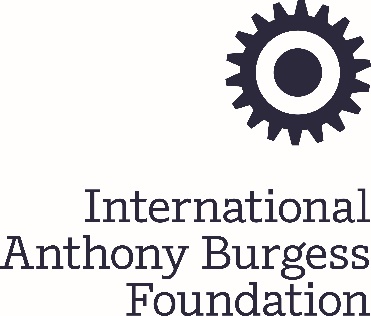 Full name (please print):Permanent Address:Email address:Telephone number:Institutional affiliation(if applicable):Description of research, i.e. subject and purpose:Description of research, i.e. subject and purpose:Description of research, i.e. subject and purpose:I have read and agree to abide by the Reading Room regulations of the Archive. I agree to the uses of my personal data in the ways outlined above.Tick here if you don’t wish to be added to the Burgess Foundation’s mailing list I have read and agree to abide by the Reading Room regulations of the Archive. I agree to the uses of my personal data in the ways outlined above.Tick here if you don’t wish to be added to the Burgess Foundation’s mailing list I have read and agree to abide by the Reading Room regulations of the Archive. I agree to the uses of my personal data in the ways outlined above.Tick here if you don’t wish to be added to the Burgess Foundation’s mailing list SignatureSignatureDateDate